Western Australia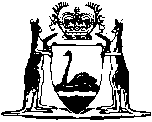 Kwinana-Mundijong-Jarrahdale Railway Extension Act 1967Compare between:[04 Mar 1999, 00-a0-06] and [06 Jul 2007, 01-a0-03]Western AustraliaKwinana-Mundijong-Jarrahdale Railway Extension Act 1967 An Act to  the construction of a railway to extend the Kwinana-Mundijong-Jarrahdale Railway.1.	Short title 		This Act may be cited as the Kwinana-Mundijong-Jarrahdale Railway Extension Act 1967.2.	Authority to construct railway 		It shall be lawful to construct and maintain a railway with all necessary, proper and usual works and conveniences in connection therewith as an extension of the Kwinana-Mundijong-Jarrahdale Railway constructed under the authority of the Kwinana-Mundijong-Jarrahdale Railway Act 1961, between the points and along the line described in the Schedule to this Act, and more particularly defined and delineated and coloured red on the plan marked C.E. Plan No. 59484 deposited pursuant to section  of the Public Works Act 1902.3.	Authority for deviation 		Notwithstanding anything contained in the Public Works Act 1902, it shall be lawful to deviate from the line as described in the Schedule to this Act, to the  of miles on either side of that line.Schedule [S.2.]Kwinana-Mundijong-Jarrahdale Railway Description of line of RailwayCommencing at a point at the end of the Mundijong to Jarrahdale Railway 36 miles 55 chains from Perth and proceeding thence in an easterly direction for about 54 chains thence in a north easterly direction for about 16chains thence in a northerly direction for 30chains thence in a north easterly direction for about 54chains thence in a northerly direction for about 48 chains thence in a north easterly direction for about 17chains thence in an easterly direction for about 53chains thence in a north easterly direction for a distance of 39 chains terminating at a mileage of 40 miles 30 chains from Perth and more particularly as set out and delineated in red on map marked C.E. Plan No. 59484 deposited pursuant to the Public Works Act 1902, section 96.Total length miles 55 chains.Notes1	Thisis a  of the KwinanaMundijongJarrahdale Railway Extension Act1967 following 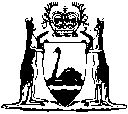 Number and AssentCommencementKwinana-Mundijong-
Jarrahdale Railway Extension Act 196762 of 19675 19675 1967